V Š E O B E C N E    Z Á V Ä Z N É    N A R I A D E N I Eč. 1/2019o miestnych daniachna území obce  H o s ť o v c e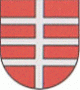 Návrh VZN vyvesený na úradnej tabuli v obci Hosťovce dňa: 19. 11. 2019VZN prerokované schválené dňa: 05. 12. 2019VZN zverejnené dňa: 06. 12. 2019VZN nadobúda platnosť dňom: 20. 12. 2019VZN nadobúda účinnosť dňom: 01. 01. 2020   Obecné zastupiteľstvo v Hosťovciach na základe § 6 zák.SNR č.369/1990 Zb. o obecnom zriadení v znení neskorších predpisov a zák.č.79/2015  Z.z. o miestnych daniach a miestnom poplatku za komunálne odpady a drobné stavebné odpady   v y d á v a   pre územie obce Hosťovce  totoVšeobecne záväzné nariadenie č. 1/2019 o miestnych daniachna území obce  H o s ť o v c eI. časťÚVODNÉ  USTANOVENIA§ 1(1)	Toto všeobecne záväzné nariadenie ( ďalej len „ VZN “ ) upravuje podrobne podmienky ukladania miestnych daní a miestneho poplatku za komunálne odpady a drobné stavebné odpady ( ďalej len „ miestne dane a miestny poplatok “ ) na území obce Hosťovce.(2)	Obec Hosťovce na svojom území ukladá tieto miestne dane :daň z nehnuteľnostídaň za psadaň za užívanie verejného priestranstvadaň za ubytovaniedaň za predajné automatydaň za nevýherné hracie prístroje.(3)	Obec Hosťovce na svojom území ukladá miestny poplatok za komunálne odpady a drobné stavebné odpady.(4)	Zdaňovacím obdobím miestnych daní a to dane z nehnuteľností, dane za psa, dane za predajné automaty, dane za nevýherné hracie prístroje, poplatku za komunálne odpady a drobné stavebné odpady je kalendárny rok.II. časťMiestne dane§ 2Daň z nehnuteľnostíDaň z nehnuteľností zahŕňa:daň z pozemkovdaň zo staviebdaň z bytov a z nebytových priestorov v bytovom dome ( ďalej len „ daň z bytov “ )§ 3Daň z pozemkov(1) 	Daňovníkom dane z pozemkov sú tí, ktorí sú uvedení v ustanovení § 5 zák.č.582/2004 Z.z. o miestnych daniach a miestnom poplatku za komunálne odpady a drobné stavebné odpady( ďalej len „ zákon o miestnych daniach “ ).(2) 	Predmetom dane z pozemkov sú pozemky na území obce Hosťovce v členení podľa § 6 ods. 1 až 6 zákona o miestnych daniach.(3)	Spôsob výpočtu základu dane z pozemkov je uvedený v ustanovení § 7 zákona o miestnych daniach. Výpočet sa musí prevádzať vždy k 1. januáru zdaňovacieho obdobia. Na zmeny, ktoré nastanú počas zdaňovacieho obdobia správca dane nebude prihliadať, okrem prípadov, kde je to upravené platnou právnou úpravou.(4)	Všeobecná ročná sadzba dane z pozemkov je pre jednotlivé druhy pozemkov nasledovnáa. 	orná pôda, chmeľnice, vinice, ovocné sady 		1,00 % zo základu daneb. 	trvalé trávne porasty 					1,25 % zo základu danec. 	záhrady						0,50 % zo základu daned. 	lesné pozemky, na ktorých sú hospodárske lesy	0,50 % zo základu dane    	rybníky s chovom rýb a ostatné hospodárske	využívané vodné plochy				e. 	zastavené plochy a nádvoria 			            0,50% zo základu danef. 	stavebné pozemky					1,25 % zo základu daneg. 	ostatné plochy						1,25 % zo základu dane§ 4Daň zo stavieb(1) 	Daňovníkom dane zo stavieb sú tí, ktorí sú uvedení v ustanovení § 9 zákona o miestnych daniach.(2)	 Predmetom dane zo stavieb sú stavby na území obce Hosťovce, ktoré majú jedno alebo viac nadzemných alebo podzemných podlaží alebo ich časti spojené so zemnou pevným základom, na ktoré bolo vydané kolaudačné rozhodnutie a ak sa takéto rozhodnutie nevydalo, tie stavby alebo ich časti, ktoré sa skutočne užívajú. Ak bolo na stavbu vydané kolaudačné rozhodnutie, na daňovú povinnosť nemá vplyv skutočnosť, že stavba prestala užívať.(3)	Základom dane zo stavieb je výmera zastavenej plochy v m2 . Zastavanou plochou sa rozumie pôdorys stavby na úrovni najrozsiahlejšej nadzemnej časti stavby.(4) 	Ročná sadzba dane zo stavieb je každý aj začatý m2 zastavenej plochy nasledovná :a.   stavby na bývanie a ostatné stavby tvoriace príslušenstvo hlavnej stavby: 0,0332 €b. 	stavby na pôdohospodársku produkciu, skleníky, stavby využívané na skladovanie vlastnej pôdohospodárskej produkcie, stavby pre vodné hospodárstvo s výnimkou stavieb na skladovanie inej ako vlastnej pôdohospodárskej produkcie a stavieb na administratívu:                      0,0332 €c. 	stavby rekreačných a záhradkárskych chát a domčekov na individuálnu rekreáciu                                                                                                   0,1328 €d. 	samostatne stojace garáže a samostatné stavby hromadných garáži a stavby určené alebo požívané na tieto účely postavené mimo bytových domov 0,1992 €e. 	priemyselné stavby a stavby slúžiace energetike, stavby slúžiace stavebníctvu s výnimkou stavieb na skladovanie a administratívu                                  1,00 €f. 	stavby na ostatnú podnikateľskú a zárobkovú činnosť, skladovanie a administratívu                                                                                           1,00 €g.	ostatné stavby neuvedené pod písm. a) až f)                                               0,50 €§ 5Daň z bytov(1) 	Daňovníkom dane z bytov sú tí, ktorí sú uvedení v ustanovení § 13 zákona o miestnych daniach.(2) 	Predmetom dane z bytov v bytovom dome na území obce Hosťovce, v ktorom aspoň jeden byt alebo nebytový priestor nadobudli do vlastníctva fyzické osoby alebo právnické osoby, sú byty a nebytové priestory v m2.(3) 	Základom dane z bytov je výmera podlahovej plochy bytu alebo nebytového priestoru v m2.(4) 	Ročná sadzba dane z bytov je 0,0330 € za každý aj začatý m2 zastavanej plochy bytu a nebytového priestoru.§ 6Spoločné ustanovenia pre daň z nehnuteľností (1) 	Podľa miestnych podmienok v obci Hosťovce od dane z pozemkov sa oslobodzujú tieto pozemky:a. 	pozemky vo vlastníctve obce Hosťovce neslúžiace na podnikateľské účely, pozemky verejne prístupných parkov, priestorov a športovískb. 	pozemky, na ktorých sú cintoríny, kolumbáriá, urnové háje a rozptylové lúkyc. 	pozemky funkčne spojené so stavbami slúžiacimi verejnej doprave(2)	Podľa miestnych podmienok v obci Hosťovce sa od dane zo stavieb a dane z bytov oslobodzujú tieto stavby :a. 	stavby alebo byty vo vlastníctve právnických osôb, ktoré nie sú založené alebo zriadené na podnikanie.b. 	stavby alebo byty slúžiace zdravotníckym zariadeniam, zariadeniam na pracovnú rehabilitáciu a rekvalifikáciu občanov so zmenou pracovnou schopnosťou, stavby užívané na účely sociálnej pomoci a múzeá, galérie, knižnice, divadlá, kiná, amfiteátre, výstavné siene, osvetové zaradenia.(3)      Podľa miestnych podmienok o 50 % zo základu dane v obci Hosťovce sa znižuje daň z pozemkov pre druh pozemku orná pôda, ktorej vlastníkmi sú fyzické osoby, ak tieto pozemky slúžia výhradne na ich osobnú potrebu.(4) 	Daňová povinnosť vzniká 1.januára zdaňovacieho obdobia nasledujúceho po zdaňovacom  období, v ktorom daňovník nadobudol nehnuteľnosť do vlastníctva a zaniká 31. decembra zdaňovacieho obdobia, v ktorom daňovníkovi zanikne vlastníctvo k nehnuteľnosti. Ak sa daňovník stane vlastníkom nehnuteľností 1. januára bežného  zdaňovacieho obdobia, vzniká daňová povinnosť týmto dňom. Pre vyrubenie dane z nehnuteľností je rozhodujúci stav k 1 januáru zdaňovacieho obdobia.Za zmeny skutočností rozhodujúcich pre daňovú povinnosť, ktoré nastanú v priebehu zdaňovacieho obdobia, sa neprehliada, okrem prípadov ustanovených zákonom č. 582/2004 Z.z a v tomto VZN. V prípade nadobudnutia nehnuteľností vydražením v priebehu roka daňová povinnosť vzniká prvým dňom mesiaca nasledujúceho po dni v ktorom sa vydražiteľ stal vlastníkom nehnuteľnosti alebo prvým dňom mesiaca nasledujúceho po dni schválenia príklepu súdom. Pri zániku vlastníckych práv vydražením daňová povinnosť zaniká posledným dňom mesiaca, v ktorom zanikli vlastnícke práva k vydraženej nehnuteľnosti. Pri nadobudnutí nehnuteľnosti dedením v priebehu roka daňová povinnosť dedičovi vzniká prvým dňom mesiaca nasledujúceho po dni, v ktorom sa dedič stal vlastníkom nehnuteľnosti na základe právoplatného osvedčenia o dedičstve alebo rozhodnutia o dedičstve. (5) 	Daňové priznanie k dani z nehnuteľností ( ďalej len „ priznanie “ ) je daňovník povinný podať príslušnému správcovi dane do 31. januára toho zdaňovacieho obdobia, v ktorom mu vznikla daňová povinnosť, ak zákon o miestnych daniach neustanovuje inak a v ďalších zdaňovacích obdobiach do toho termínu, len ak nastali zmeny skutočností rozhodujúcich na vyrubenie dane z nehnuteľnosti.	Za zmeny skutočností rozhodujúcich na vyrubenie dane sa nepovažuje zmena sadzieb dane z nehnuteľností. Ak v priebehu zdaňovacieho obdobia daňovník nadobudne nehnuteľnosť vydražením alebo dedením, je povinný podať priznanie k dani z nehnuteľností do 30 dní od vzniku daňovej povinnosti.(6)	Ak je pozemok, stavba, byt a nebytový priestor v bytovom dome v spoluvlastníctve viacerých osôb ( § 5 ods. 4 § 9 ods. 3 a § 13 ods. 2 ), priznanie podá každá fyzická osoba alebo právnická osoba. Ak sa spoluvlastníci dohodnú, priznanie podá ten, koho dohodou určili spoluvlastníci, pričom túto skutočnosť musia písomne oznámiť správcovi dane pred uplynutým lehoty na podanie daňového priznania.(7) 	Daňovník je povinný v priznaní uviesť všetky skutočnosti rozhodujúce na výpočet dane a daň si sám vypočítať.(8) 	Daňovník, ak ide o fyzickú osobu, je povinný uviesť v priznaní aj meno, priezvisko, titul, adresu trvalého pobytu, rodné číslo a ak ide o právnickú  alebo fyzickú osobu, ktorá je podnikateľom, je povinný uviesť aj obchodné meno alebo názov, identifikačné číslo a sídlo alebo miesto podnikania. Súčasne je daňovník povinný vyplniť všetky údaje podľa daňového priznania. Osobné údaje podľa toho odseku sú chránené podľa osobitného predpisu.(9) 	Daň z pozemkov, daň zo stavieb a daň z bytov vyrubí správca dane každoročne do 15. marca bežného zdaňovacieho obdobia. Pri dohode spoluvlastníkov správca dane vyrubí daň tomu spoluvlastníkovi, ktorý na základe ich dohody podal priznanie podľa § 99e ods. 5 zákona o miestnych daniach.(10) 	Vyrubená daň z nehnuteľností je splatná naraz do 15 dní odo dňa právoplatnosti rozhodnutia bežného zdaňovacieho obdobia, alebo na splátkový kalendár po dohode so správcom dane.§ 7Daň za psa(1) 	Predmetom dane za psa je pes starší ako 6 mesiacov chovaný fyzickou osobou alebo právnickou osobou. Predmetom dane za psa nie je pes chovaný na vedecké účely a výskumné účely, pes umiestnený v útulku zvierat, pes so špeciálnym výcvikom, ktorého vlastní alebo používa držiteľ preukazu fyzickej osoby s ťažkým zdravotným postihnutím alebo držiteľ preukazu fyzickej osoby s ťažkým zdravotným postihnutím so sprievodcom.(2) 	Daňovníkom je fyzická osoba, alebo právnická osoba, ktorá je vlastníkom psa alebo držiteľ psa, ak sa nedá preukázať, kto je vlastníkom  psa.(3) 	Základom dane je počet psov.(4) 	Sadzba dane je 5,00 € za jedného a každého ďalšieho psa. (5) 	Daňová povinnosť vzniká prvým dňom kalendárneho mesiaca nasledujúceho po mesiaci, v ktorom  sa pes stal predmetom dane a zaniká posledným dňom mesiaca, v ktorom pes prestal byť predmetom dane.(6) 	Priznanie k dani za psa je daňovník povinný podať príslušnému správcovi dane do 31. januára toho zdaňovacieho obdobia, v ktorom mu vznikla daňová povinnosť.  Ak vznikne daňová povinnosť k dani za psa v priebehu zdaňovacieho obdobia, daňovník je povinný podať priznanie najneskôr do 30 dní odo dňa vzniku tejto daňovej povinnosti.(7) 	Daň za psa vyrubuje správca dane každoročne podľa stavu k 1. januáru príslušného zdaňovacieho obdobia na celé zdaňovacie obdobie. Ak vznikne v priebehu zdaňovacieho obdobia daňová povinnosť k dani za psa, správca dane vyrubí pomernú časť dane rozhodnutím, začínajúc mesiacom, v ktorom vznikla daňová povinnosť, až do konca príslušného zdaňovacieho obdobia.  ( 8 ) 	Daň za psa obec vyrubí rozhodnutím. Vyrubená daň za psa je splatná naraz do 15 dní odo dňa právoplatnosti rozhodnutia, alebo na základe splátkového kalendára uvedeného v rozhodnutí. § 8Daň za užívanie verejného priestranstva (1) 	Predmetom dane za užívanie verejného priestranstva je osobitné užívanie verejného priestranstva. Osobitným užívaním sa rozumie umiestnenie zariadenia slúžiaceho na poskytovanie služieb, umiestnenie stavebného, predajného zariadenia, zariadenia cirkusu, lunaparku a iných atrakcií, umiestnenie skládky stavebného materiálu (mimo skládky odpadu), trvalé parkovanie vozidla mimo stráženého parkoviska, dočasné parkovanie vozidla na vyhradenom priestore a pod. 	Verejným priestranstvom sú podľa tohto nariadenia najmä cesta, miestna komunikácia,  chodník, trhovisko. Za verejné priestranstvo sú určené všetky verejnosti prístupné pozemky v obci okrem tých, ktoré sú vo vlastníctve fyzických a právnických osôb (s výnimkou obce), alebo ku ktorým majú tieto osoby právo hospodárenia.	Trvalým parkovaním vozidla mimo stráženého parkoviska sa rozumie vyhradenie priestoru z verejného priestranstva ako parkoviska  pre určité vozidlo alebo vozidlá právnickej alebo fyzickej osoby a jednak súvislé státie vozidlom (napr. motorové vozidlo, vrak motorového vozidla, obytný príves) na tom istom mieste.	Pri dlhodobom užívaní (nad 30 dní) k umiestneniu zariadenia slúžiaceho na účely predaja, poskytovania služieb alebo zariadenia cirkusov, lunaparkov a iných atrakcií je potrebné uzatvorenie dohody o užívaní verejného priestranstva s . Táto dohoda nebude uzatvorená a verejné priestranstvo nesmie byť užívané pre vyššie uvedené účely, ak by bol obmedzený pohyb chodcov na chodníkoch, prípadne by bola ohrozená ich bezpečnosť. Na vytvorenie skládky materiálu, na umiestnenie stavbárskeho lešenia a iných konštrukcií na verejnom priestranstve alebo zabratie verejného priestranstva počas trvania stavebného povolenia alebo stavebných prác povolených OcÚ je tiež potrebné uzatvorenie uvedenej dohody.	Pri prechodnom užívaní ( do 30 dní) verejného priestranstva pre podnikateľskú činnosť vydá. OcÚ povolenie na umiestnenie predajného zariadenia, zariadenia cirkusov, lunaparkov a iných atrakcií na verejnom priestranstve.	Na vykonanie rozkopávky na verejnom priestranstve a na vyhradenie priestoru z verejného priestranstva ako parkoviska pre vozidlo je potrebné povolenie vo forme rozhodnutia OcÚ.(2)	Daňovníkom sú fyzické a právnické osoby, ktoré užívajú verejné priestranstvo na účely uvedené v predmete dane.(3) 	Daň sa neplatí za kultúrnu a športovú akciu usporiadané na verejnom priestranstve bez vstupného alebo akciu, ktorej výťažok je určený na charitatívne a verejnoprospešné účely.	Osoby, ktoré sú držiteľmi preukazu ZŤP, sú oslobodené od dane za trvalé parkovanie motorových vozidiel a od dane za vyhradenie priestoru z verejného priestranstva ako parkoviska pre jedno vozidlo.	Daň sa neplatí za predajné zariadenia a zariadenia určené na poskytovanie služieb, ak sa na ich umiestnenie na verejnom priestranstve vydalo stavebné povolenie alebo kolaudačné rozhodnutie.	Daň sa neplatí za nákladné auto, ktorého vodič má trvalý pobyt v obci a používa ho na dopravu do práce, alebo odstavil nákladné auto z dôvodu prenocovania u rodiny v obci Hosťovce.   (4). 	Sadzba daneZa prechodné užívanie verejného priestranstva pre podnikateľskú činnosť (do tridsiatich kalendárnych dní):predaj potravinárskych výrobkov                                   - sadzba 0,50 eura/m2/deňpredaj alkoholických nápojov a tabakových výrobkov  - sadzba 0,50 eura/m2/deňpredaj ostatných výrobkov (textil, darčeky,...)               - sadzba 0,50 eura/m2/deň poskytovanie služieb                                                      - sadzba 0,20 eura/m2/deň Za dlhodobé užívanie verejného priestranstva pre podnikateľskú činnosť (nad 30 kalendárnych dní):predaj potravinárskych výrobkov                                  - sadzba 3,50 eura/m2/mesiacpredaj alkoholických nápojov a tabakových výrobkov - sadzba 3,50 eura/m2/mesiacpredaj ostatných výrobkov (textil, darčeky,...)              - sadzba 3,50 eura/m2/mesiacposkytovanie služieb                                                     - sadzba 1,00 euro/m2/mesiacDenná a mesačná sadzba poplatku platí za každý, aj neúplný, m2 plochy a za každý, aj neúplný, deň alebo mesiac užívania verejného priestranstva.	Za skládku:tuhého paliva                                       - sadzba 0,05 eura/m2/deň (po 24 hodinách)ostatné druhy materiálu                       - sadzba 0,10 eura/m2/deň Za umiestnenie zariadení cirkusov, lunaparkov a iných atrakcií - sadzba 0,20 eura/m2/deň. Za stavbárske lešenie a iné konštrukcie                                  - sadzba 0,05 eura/m2/deň.Za záber verejného priestranstva počas trvania stavebného povolenia alebo stavebných prác povolených OcÚ                                                             - sadzba 0,02 euro/m2/deň.Za vyhradenie priestoru z verejného priestranstva ako parkoviska pre jedno vozidlo sa určuje:Osobné a úžitkové vozidlá s užitočnou hmotnosťou do 1,5 t - paušálna ročná daň 20,0 eur.Nákladné vozidlá s užitočnou hmotnosťou nad 1,5 t - paušálna ročná daň 166,00 eur.(5) 	Vznik povinnosti platenia dane začína dňom uvedeným v dohode o užívaní verejného priestranstva alebo v povolení vydanom OcÚ, prípadne na základe miestneho šetrenia upraveného právnym predpisom. (6) 	Daňová povinnosť zaniká dňom, ktorý je uvedený ako posledný deň užívania verejného priestranstva v dohode alebo povolení, prípadne, keď daňovník oznámil, že užívanie verejného priestranstva skončilo, zariadenie bolo odstránené a verejné priestranstvo uviedol daňovník  do pôvodného stavu. (7) 	Sadzba dane sa počíta za každý aj neúplný m2 a za každý aj neúplný deň. (8) 	Ohlasovacia povinnosťa. 	v prípade užívania verejného priestranstvá na základe dohody s OcÚ je záujemca povinný uzatvoriť uvedenú dohodu najmenej 3 dni pred začiatkom užívania verejného priestranstva. Táto povinnosť sa netýka skládky tuhých palív a použitia vyhradeného trhového miesta.b. 	v prípade vyhradenia priestoru z verejného priestranstva ako parkoviska je záujemca povinný požiadať o povolenie OcÚ najmenej 14 dní pred začiatkom užívania verejného priestranstva na uvedený účel.c. 	v prípade zabratia verejného priestranstva na vykonanie rozkopávky je záujemca povinný požiadať o povolenie Obecný úrad najmenej 3 dni pred začiatkom užívania verejného priestranstva na uvedený účel.(9) 	Daň za prechodné užívanie verejného priestranstva je splatná v hotovosti do pokladne OcÚ pri vydaní povolenia alebo pri podpise dohody o užívaní verejného priestranstva. 	Daň za dlhodobé užívanie verejného priestranstva je splatná v lehote stanovenej dohodou o užívaní verejného priestranstva.	V ostatných prípadoch je daň za užívanie verejného priestranstva splatná v lehote uvedenej v platobnom výmere.§ 9Daň za ubytovanie(1)	Predmetom dane za ubytovanie je odplatné prechodné ubytovanie fyzickej osoby v zariadení poskytujúcom služby prechodného ubytovania.(2) 	Daňovníkom je fyzická osoba, ktorá sa v zariadení odplatne prechodne ubytuje.(3)	Základom dane je počet prenocovaní.(4)	Sadzba dane je 1,00 € na osobu a prenocovanie(5)	Platiteľom dane je prevádzkovateľ zariadenia, ktorý odplatné prechodné ubytovanie poskytuje. O vybratej dani vedie prevádzkovateľ evidenciu v „ knihe ubytovaných “. Daň za ubytovanie prevádzkovateľ vyberá pri nástupe daňovníka do zariadenia, v hotovosti a v eurách. O zaplatení dane prevádzkovateľ vypíše príjmový pokladničný doklad s predpísanými náležitosťami.(6)	Daň prevádzkovateľ odvádza obecnému úradu nasledovným spôsobom :v hotovosti do pokladne,prevodom na účet obce, a to v týchto lehotách : do piatych dní v mesiaci po vzniku daňovej povinnosti.§ 10Daň za predajné automaty(1 )	Predmetom dane za predajné automaty sú prístroje a automaty, ktoré vydávajú tovar za odplatu ( ďalej len „ predajné automaty “ ) .(2) 	Daňovníkom je fyzická osoba alebo právnická osoba, ktorá predajné automaty prevádzkuje.(3)	Základom dane je počet predajných automatov.(4)	Sadzba dane je 6,64 € za jeden predajný automat a kalendárny rok.(5)	Daňová povinnosť vzniká dňom začatia prevádzkovania predajných automatov a zaniká dňom ukončenia ich prevádzkovania. Ak dôjde v rámci jedného kalendárneho mesiaca k zmene správcu dane k tomu istému predmetu dane, vzniká daňová povinnosť u nového správcu dane prvým dňom mesiaca nasledujúceho po mesiaci, v ktorom došlo k zmene správcu dane.(6) 	Priznanie k dani za predajné automaty je daňovník povinný podať príslušnému správcovi dane do 31. januára toho zdaňovacieho obdobia, v ktorom mu vznikla daňová povinnosť podľa stavu k 1. januáru zdaňovacieho obdobia.  Ak vznikne daňová povinnosť k dani za predajné automaty v priebehu zdaňovacieho obdobia, daňovník je povinný podať priznanie najneskôr do 30 dní odo dňa vzniku tejto daňovej povinnosti.	Oznamovaciu povinnosť si daňovník musí splniť písomným oznámením, ktoré doručí osobne, alebo doporučeným listom na Obec Hosťovce. Písomné oznámenie pri vzniku daňovej povinnosti obsahuje – identifikačné údaje daňovníka, identifikáciu predajného automatu, miesto prevádzkovania. Písomné oznámenie pri zániku, daňovej povinnosti obsahuje – identifikačné údaje daňovníka, identifikáciu predajného automatu, miesto doterajšieho prevádzkovania.(7) 	Daň dani za predajné automaty vyrubuje správca dane každoročne podľa stavu k 1. januáru príslušného zdaňovacieho obdobia na celé zdaňovacie obdobie. Ak vznikne v priebehu zdaňovacieho obdobia daňová povinnosť k dani za predajné automaty, správca dane vyrubí pomernú časť dane rozhodnutím, začínajúc mesiacom, v ktorom vznikla daňová povinnosť, až do konca príslušného zdaňovacieho obdobia.  (8) 	Daň dani za predajné automaty  obec vyrubí rozhodnutím. Vyrubená daň za predajné automaty je splatná naraz do 15 dní odo dňa právoplatnosti rozhodnutia, alebo na základe splátkového kalendára uvedeného v rozhodnutí. (9) 	Na účely výberu dane prevádzkovateľ je povinný viesť nasledovnú preukaznú evidenciu ohľadne každého predajného automatu osobitne:výrobné číslo predajného automatu ...... xxxxxxxxxxxxxxx ...........................,..................... xxxxxxxxxxxx ...................., c. ..................xxxxxxxxxxx ..............................Daň za nevýherné hracie prístroje§ 11(1)	Predmetom dane za nevýherné hracie  prístroje sú hracie prístroje, ktoré sa spúšťajú alebo prevádzkujú za odplatu, pričom tieto hracie prístroje nevydávajú peňažnú výhru a sú prevádzkované v priestoroch prístupných verejnosti ( ďalej len „ nevýherné hracie prístroje “ ).(2)	Nevýherné hracie prístroje sú :elektronické prístroje na počítačové hry,mechanické prístroje, elektronické prístroje, automaty a iné zariadenia na zábavné hry.(3)	Daňovníkom je FO alebo PO, ktorá nevýherné hracie prístroje prevádzkuje.(4)	Základom dane je počet nevýherných hracích prístrojov.(5)	Sadzba dane je 6,64 € za jeden nevýherný hrací prístroj a kalendárny rok.(6)	Daňová povinnosť vzniká prvým dňom kalendárneho mesiaca, v ktorom sa nevýherný hrací prístroj začal prevádzkovať, a zaniká posledným dňom mesiaca, v ktorom sa ukončilo jeho prevádzkovanie. Ak dôjde v rámci jedného kalendárneho mesiaca k zmene správcu dane k tomu istému predmetu dane, vzniká daňová povinnosť u nového správcu dane prvým dňom mesiaca nasledujúceho po mesiaci, v ktorom došlo k zmene správcu dane. (7)	Priznanie k dani za nevýherné hracie prístroje je daňovník povinný podať príslušnému správcovi dane do 31. januára toho zdaňovacieho obdobia, v ktorom mu vznikla daňová povinnosť podľa stavu k 1. januáru zdaňovacieho obdobia. Ak vznikne daňová povinnosť k dani za nevýherné hracie prístroje v priebehu zdaňovacieho obdobia, daňovník je povinný podať priznanie najneskôr do 30 dní odo dňa vzniku tejto daňovej povinnosti.(8) 	Daň za nevýherné hracie prístroje vyrubuje správca dane každoročne podľa stavu k 1. januáru príslušného zdaňovacieho obdobia na celé zdaňovacie obdobie.  Ak vznikne v priebehu zdaňovacieho obdobia daňová povinnosť k dani za nevýherné hracie prístroje, správca dane vyrubí pomernú časť dane rozhodnutím, začínajúc mesiacom, v ktorom vznikla daňová povinnosť, až do konca príslušného zdaňovacieho obdobia.  (9)	Daň dani za nevýherné hracie prístroje obec vyrubí rozhodnutím. Vyrubená daň za nevýherné hracie prístroje je splatná naraz do 15 dní odo dňa právoplatnosti rozhodnutia, alebo na základe splátkového kalendára uvedeného v rozhodnutí. 	Oznamovaciu povinnosť si daňovník musí splniť písomným oznámením, ktoré doručí osobne alebo doporučeným listom na Obecný úrad Hosťovce. Písomné oznámenie pri vzniku daňovej povinnosti obsahuje – identifikačnej údaje daňovníka, identifikáciu nevýherného hracieho prístroja , miesto prevádzkovania. Písomné oznámenie pri zániku daňovej povinnosti obsahuje – identifikačne údaje daňovníka, identifikáciu nevýherného hracieho prístroja, miesto doterajšieho prevádzkovania..(10)	Na účely výberu dane prevádzkovateľ je povinný viesť nasledovnú preukázanú evidenciu ohľadne každého nevýherného hracieho prístroje osobitne:výrobné číslo nevýherného hracieho prístroja .... xxxxxxxx............... ,........... xxxxxxxxxxx ............ , c. .................. xxxxxxxxxx .................. .III. časťMiestny poplatok§ 12Miestny poplatok za komunálne odpadya drobné stavebné odpadyMiestny poplatok za komunálne odpady a drobné stavebné odpady (ďalej len „poplatok“ ) sa platí za:komunálne odpady a drobné stavebné odpady, ktoré vznikajú na území obce, okrem elektroodpadov, použitých batérií a akumulátorov pochádzajúcich od fyzických osôb a biologicky rozložiteľného kuchynského a reštauračného odpadu  -     činnosti nakladania so zmesovým komunálnym odpadom,činnosti nakladania s biologicky rozložiteľným komunálnym odpadom, triedený zber zložiek komunálneho odpadu, na ktoré sa nevzťahuje rozšírená zodpovednosť výrobcov,náklady spojené nedôsledným triedením oddelene zbieraných zložiek komunálneho odpadu, na ktoré sa vzťahuje rozšírená zodpovednosť výrobcov,náklady presahujúce výšku obvyklých  nákladov podľa osobitného predpisu)(2)	Ak ďalej nie je ustanovené inak, poplatok platí poplatník, ktorým je :a. 	fyzická osoba, ktorá má v obci trvalý pobyt alebo prechodný pobyt alebo ktorá je na území obce oprávnená užívať alebo užíva byt, nebytový priestor, pozemnú stavbu alebo jej časť, alebo objekt, ktorý nie je stavbou, alebo záhradu, vinicu, ovocný sad, trvalý trávny porast na iný účel ako na podnikanie, pozemok v zastavenom území obce okrem lesného pozemku a pozemku, ktorý je evidovaný v katastri nehnuteľnosti ako vodná plocha (ďalej len „ nehnuteľnosť “),b. 	právnická osoba, ktorá je oprávnená užívať alebo užíva nehnuteľnosť nachádzajúcu sa na území obce na iný účel ako na podnikanie,c.	podnikateľ, ktorý je oprávnený užívať alebo užíva nehnuteľnosť nachádzajúcu sa na území obce na účel podnikania.(3)	Ak má osoba podľa odseku 2 písm. a v obci súčasne trvalý pobyt a prechodný pobyt, poplatok platí  iba z dôvodu trvalého pobytu. Ak má osobu podľa odseku 2 písm. a. tohto ustanovenia v obci trvalý pobyt alebo prechodný pobyt súčasne je oprávnená užívať alebo užíva nehnuteľnosť na iný účel ako na podnikanie, poplatok platí iba z dôvodu trvalého pobytu alebo prechodného pobytu / to neplatí, ak je v obci zavedený množstevný zber /(4)	Poplatok od poplatníka v ustanovenej výške pre obec vyberá a za vybraný poplatok ručí:a. 	vlastník nehnuteľnosti, ak je nehnuteľnosť v spoluvlastníctve viacerých spoluvlastníkov alebo ak ide o bytový dom, poplatok vyberá a za vybraný poplatok ručí zástupca alebo správca určený spoluvlastníkmi, ak s výberom poplatku zástupca alebo správa súhlasí, ak nedošlo k určeniu zástupcu alebo správcu, obec určí spomedzi vlastníkov alebo spoluvlastníkov zástupcu, ktorý poplatok pre obec vyberie,b. 	správca, ak je vlastníkom nehnuteľnosti štát, vyšší územný celok alebo obec ( ďalej len „platiteľ“ ). Platiteľ a poplatník sa môžu písomne dohodnúť, že poplatok obci odvedie priamo poplatník, za odvedenie poplatku obci ručí platiteľ.(5)	Poplatková povinnosť vzniká dňom, ktorým nastane skutočnosť uvedená v odseku 2 tohto ustanovenia. Poplatková povinnosť zaniká dňom, ktorým zanikne skutočnosť zakladajúca vznik poplatkovej povinnosti.(6)	Sadzba paušálneho poplatku za zmesový komunálny odpad:a. 	Sadzba poplatku pre fyzické osoby (FO) za dvojtýždňový odvoz jednej smetnej nádoby s objemom cca 110 l: 	                                                                1. za každého člena domácnosti                                                                        16 € / rok2. za dvojtýždňový odvoz ďalšej smetnej nádoby s objemom 110 l, paušálne 30 €/ rok		b. 	Sadzba poplatku za množstvový zber pre právnické osoby (PO) za dvojtýždňový odvoz smetnej nádoby s objemom: 	- cca   110 l:                                                         výška poplatku je      25 € / rok	- cca 1100 l                                                           výška poplatku je    290 € / rokPre vlastníkov nehnuteľností, ktoré slúžia na individuálnu rekreáciu je stanovený paušálny poplatok                                                                             30 € za / rokd. 	Cena novej smetnej nádoby je obstarávacia cena daná  výrobcom - predajcom. (7) 	Poplatník je povinný do jedného mesiaca odo dňa vzniku povinnosti platiť poplatok, odo dňa, keď nastala skutočnosť, ktorá má vplyv na zánik poplatkovej povinnosti, ako aj od skončenia obdobia určeného obcou, za ktoré platil poplatok, v prípade ak došlo k zmene už ohlásených údajov, ohlásiť obci :svoje meno, priezvisko, dátum narodenia, adresu trvalého pobytu, adresu prechodného pobytu ( ďalej len „ identifikačné údaje „ ), ak je poplatníkom osoba podľa odseku 2 písm. b. alebo c. tohto ustanovenia názov alebo obchodné meno, sídlo alebo miesto  podnikania, identifikačné číslo ( IČO ),identifikačné údaje iných osôb, ak za ne plní povinnosti poplatníka podľa § 77 ods. 7 zákona o miestnych daniach,údaje rozhodujúce na určenie poplatku podľa § 79 zákona o miestnych daniach (ak je zavedený množstvový zber), spolu s ohlásením predloží aj doklady potvrdzujúce uvádzané údaje, ak súčasne požaduje zníženie alebo odpustenie poplatku podľa § 83 zákona o miestnych daniach aj doklady, ktoré odôvodňujú zníženie alebo odpustenie poplatku.(8)	Poplatník je oprávnený podať obci ohlásenie aj v prípade, ak zistí, že jeho povinnosť platiť poplatok má byť nižšia, ak mu bola vyrubená, alebo, ak žiada o zníženie poplatku z dôvodu, že neužíva nehnuteľnosť, ktorú je oprávnený užívať.(9)	Poplatok vyrubí obec rozhodnutím.(10) 	Splatnosť poplatku :	a. 	pre fyzické osoby 	do 15 dňa odo dňa právoplatnosti rozhodnutia	b.	pre právnické osoby	do 15 dňa odo dňa právoplatnosti rozhodnutia(11)	Poplatok sa určuje na obdobie 1 roka.(12)	Obec poplatok zníži alebo odpustí za obdobie, za ktoré poplatník obci preukáže splnenie podmienok na zníženie poplatku alebo odpustenie poplatku a predloží doklad  z ktorého je zjavné, že poplatkovú povinnosť si splnil u iného správcu poplatku. (13)     Poplatok za komunálne odpady a drobné stavebné odpady obec zníži o 50 %:deťom od 0 do 18 rokov až do ukončenia denného štúdiapoplatníkovi, ktorý sa viac ako 90 dní v zdaňovacom období nezdržiava alebo sanezdržiaval na území obce  (14) 	Obec na základe žiadosti poplatníka vyrubený poplatok zníži alebo odpustí rozhodnutím.   (15)     Množstvový zber drobného stavebného odpadu/DSO/ :Drobný stavebný odpad bez obsahu škodlivín sa ukladá na miesto určené obcou.Platba za drobný stavebný odpad sa vykonáva priamo pri odovzdaní DSO a to pracovníkovi obce, ktorý je na to určený. Ten následne vydá doklad o zaplatení. Poplatok sa platí za skutočne odovzdaný DSO bez škodlivín.             d.      Sadzba za 1kg drobného stavebného odpadu bez obsahu škodlivín je     0,078€.                                                                    IV . časťSpoločné a záverečné ustanovenia§ 13Spoločné ustanovenia(1)	Správu miestnych daní a miestneho poplatku vykonáva obec Hosťovce prostredníctvom starostu obce a poverených zamestnancov obce.Výnos z miestnych daní a poplatkov vrátane výnosov z pokút a sankčného úroku vzťahujúcich sa k týmto daniam a poplatkom sú príjmom rozpočtu obce.  § 14Záverečné ustanovenie(1) 	Pokiaľ v tomto všeobecne záväznom nariadení nie je podrobnejšia úprava, odkazuje sa zákona č.79/2015 Z.z. o miestnych daniach a miestnom poplatku za komunálne odpady a drobné stavebné odpady   a 563/2009 Z.z. o správe daní (daňový poriadok) a o zmene a doplnení niektorých zákonov.(2)	Na tomto všeobecne záväznom nariadení obce Hosťovce sa uznieslo Obecné zastupiteľstvo v Hosťovciach a to dňa 05. 12. 2019.(3)	Dňom účinnosti tohto všeobecne záväzného nariadenia sa zrušuje Všeobecné záväzné nariadenia č. 1/2016 obce Hosťovce zo dňa 01.01.2016 o miestnych daniach a miestnom poplatku za komunálne odpady a drobné stavebné odpady na území obce Hosťovce(4)	Zmeny a doplnky tohto všeobecne záväzného nariadenia schvaľuje Obecné zastupiteľstvo v obci Hosťovce.(5)	Toto VZN bolo schválené uznesením obecného zastupiteľstva č. 12/2019 zo dňa 05. 12.            2019 a účinnosť nadobúda pätnástym dňom od jeho vyvesenia na úradnej tabuli obce            dňa 01. 01. 2020.V Hosťovciach, dňa  05. 12. 2019                                                                                                            Tibor Béres                                                                                                           starosta obce           